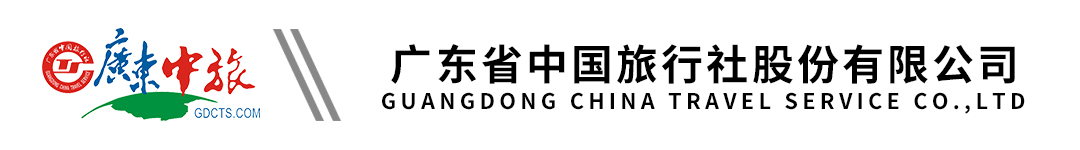 【爆款•乐寨贵州】贵阳双动6天 | 黄果树瀑布 | 荔波小七孔 |乌江寨 | 西江千户苗寨 |2晚住在风景里行程单行程安排费用说明其他说明产品编号XYMJ-20230816GZ1出发地广州市目的地贵阳市行程天数6去程交通动车返程交通动车参考航班去程：广州南-贵阳北08:00-15:00之间动车车次去程：广州南-贵阳北08:00-15:00之间动车车次去程：广州南-贵阳北08:00-15:00之间动车车次去程：广州南-贵阳北08:00-15:00之间动车车次去程：广州南-贵阳北08:00-15:00之间动车车次产品亮点★0购物店，深度游玩不走马观花★0购物店，深度游玩不走马观花★0购物店，深度游玩不走马观花★0购物店，深度游玩不走马观花★0购物店，深度游玩不走马观花天数行程详情用餐住宿D1广州南-贵阳北（车程约5小时）早餐：X     午餐：X     晚餐：X   贵阳指定酒店：桔子水晶酒店(贵阳北站高新区店)/锦江都城酒店(贵阳观山湖西南商贸城店)/欧兰亚国际酒店（贵阳观山湖世纪城店）/凯里亚德酒店（未来方舟店）/三千旅居酒店(贵阳观山湖会展中心店)或不低于以上标准的备选酒店D2贵阳→黄果树（车程约2.5小时）早餐：酒店含早，不用费用不退     午餐：瀑乡花盘宴     晚餐：X   贵阳指定酒店：桔子水晶酒店(贵阳北站高新区店)/锦江都城酒店(贵阳观山湖西南商贸城店)/ 欧兰亚国际酒店（贵阳观山湖世纪城店）/凯里亚德酒店（未来方舟店）/三千旅居酒店(贵阳观山湖会展中心店)或不低于以上标准的备选酒店D3贵阳→荔波（车程约3.5小时）→西江（车程约3.5小时）早餐：酒店含早，如放弃不用费用不退     午餐：瑶家石锅焖鱼     晚餐：X   西江特色客栈：苗丽夜郎山舍/遇见西江假日酒店/牧云梯田全景美宿/西江花语水岸或不低于以上标准的备选特色客栈D4西江→乌江寨（车程约3小时）早餐：酒店含早，不用费用不退     午餐：西江稻香鱼酱火锅     晚餐：黔北风味餐   乌江寨特色客栈：暮山酒店/迴龙湾酒店或不低于以上标准的备选酒店D5乌江寨→贵阳（车程约2.5小时）早餐：酒店含早，不用费用不退     午餐：酱香宴     晚餐：X   贵阳指定酒店：桔子水晶酒店(贵阳北站高新区店)/锦江都城酒店(贵阳观山湖西南商贸城店)/欧兰亚国际酒店（贵阳观山湖世纪城店）/凯里亚德酒店（未来方舟店）/三千旅居酒店(贵阳观山湖会展中心店)或不低于以上标准的备选酒店D6贵阳→广州（动车车程约5小时）早餐：酒店含早，不用不退     午餐：X     晚餐：X   温馨的家费用包含1、交通：广州南-贵阳北/贵阳东往返动车票二等座；1、交通：广州南-贵阳北/贵阳东往返动车票二等座；1、交通：广州南-贵阳北/贵阳东往返动车票二等座；费用不包含1、行程中发生的客人个人费用（包括交通工具上的非免费餐饮费、行李超重费、住 宿期间的洗衣、电话、酒水饮料费、个人伤病医疗费等）。1、行程中发生的客人个人费用（包括交通工具上的非免费餐饮费、行李超重费、住 宿期间的洗衣、电话、酒水饮料费、个人伤病医疗费等）。1、行程中发生的客人个人费用（包括交通工具上的非免费餐饮费、行李超重费、住 宿期间的洗衣、电话、酒水饮料费、个人伤病医疗费等）。预订须知一、报名参团须知，请认真阅读，并无异议后于指定位置签名确认：温馨提示1、此线路为当地散拼团；不同出发城市价格不一；